/ – Bei dem Wettbewerb des Salamispezialisten Wiltmann und der vom Jahreszeiten Verlag herausgegebenen Food-Magazine Lafer – Johann Lafers Journal für den guten Geschmack, Der Feinschmecker und Foodie, überzeugte die Wursttheke von Edeka Kissel SBK in Bruchsal und erreichte eine Top Ten-Platzierung. Die Jury, darunter Spitzenkoch Johann Lafer, honorierte insbesondere die Liebe zur Region im Edeka Kissel in Bruchsal: Zahlreiche Wurst- und Schinkenartikel von regionalen und lokalen Herstellern, allen voran die der eigenen Hausmetzgerei „Pfälzer Spezialitäten“, werden hier täglich frisch angeboten. Die elf gut geschulten Mitarbeitenden der Bedientheke legen viel Wert auf persönliche und individuelle Beratung und vermitteln der Kundschaft so ihre Leidenschaft zum Beruf und den angebotenen Produkten.Auszeichnung folgt auf Wahl durch Leserinnen und LeserIm Juni und Juli dieses Jahres folgten die Leserinnen und Leser dem Aufruf der Food-Magazine aus dem Jahreszeiten Verlag und teilten den Redaktionen ihre persönliche Lieblingstheke mit. Die zehn am häufigsten genannten Märkte erhalten die Auszeichnung „Deutschlands beste Wursttheke 2023“. Aus den zehn Finalisten wählt die Expertenjury die Nr. 1 unter den Siegermärkten.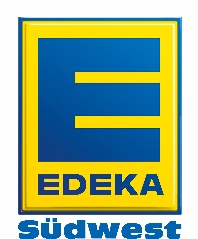 